Czyszczenie kanałów dolotowych urządzeniem TUNAP 13400Peugeot 508 1.6 HTB 5FVPrzebieg: 58 000 kmData: 07.03.2014Miejsce: ASO INTERVAPO GdańskUżyte preparaty: Granulat MP933 – 1 kg, Spray MP936 – ¼ puszki.Czas czyszczenia 4 kanałów: ok. 2hKanały dolotowe przed czyszczeniem: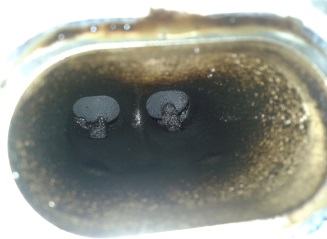 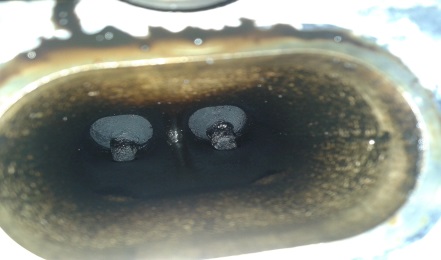 Kanały dolotowe po czyszczeniu: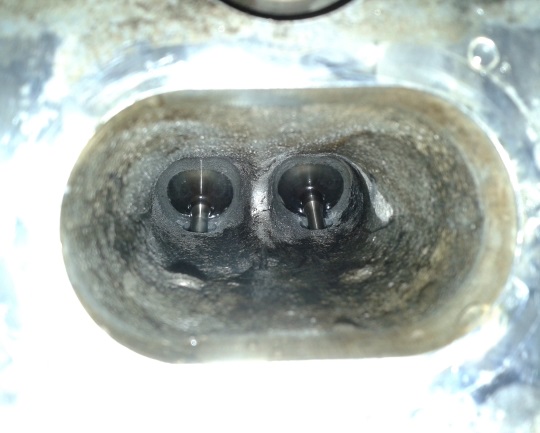 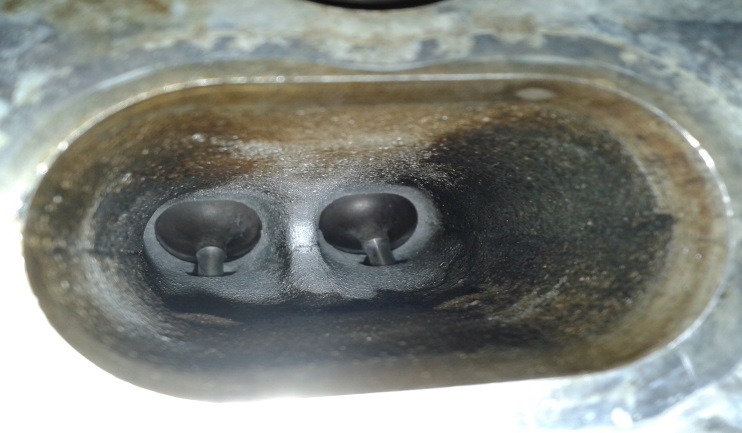 Wykonał : Krzysztof Tarchała Regionalny Opiekun Techniczny, Linki:https://mega.co.nz/#!vkpXWCxS!sMuz9vnwUHv28OKZ3wMJudZrtBCdQAMqEusI8swASBchttps://mega.co.nz/#!vkpXWCxS!sMuz9vnwUHv28OKZ3wMJudZrtBCdQAMqEusI8swASBc